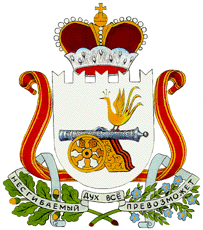 СОВЕТ ДЕПУТАТОВ  РОМОДАНОВСКОГО СЕЛЬСКОГО ПОСЕЛЕНИЯГЛИНКОВСКОГО РАЙОНА СМОЛЕНСКОЙ ОБЛАСТИ Р Е Ш Е Н И Еот  " 26" февраля 2018 г.                                                     № 11О внесении изменений в решениеСовета Депутатов Ромодановскогосельского поселения  Глинковскогорайона  Смоленской областиот  25.03.2016 г. № 6 «Об организации деятельности по противодействию коррупции в отношении лиц, замещающих муниципальные должности в Ромодановском сельском поселенииГлинковского района Смоленской области».В целях приведения нормативного правового акта с действующим законодательством Российской Федерации, Совет депутатов Ромодановского сельского поселения Глинковского района Смоленской областиРЕШИЛ:         1. Внести в Положение о порядке представления лицами, замещающими муниципальные должности в Ромодановском сельском поселении Глинковского района Смоленской области, сведений о своих доходах, об имуществе и обязательствах имущественного характера и о доходах, об имуществе и обязательствах имущественного характера супруги (супруга) и несовершеннолетних детей, а также о проверке указанных сведений и их размещении на официальном сайте Администрации муниципального образования "Глинковский район" Смоленской области, утвержденное Решением Совета депутатов Ромодановского сельского поселения Глинковского района Смоленской области от 25.03.2016 г. № 6 следующие изменения:	1) Абзацы пункта 1,2,3,4 раздела 1, разделы 2,3,4,5 Положения о порядке представления лицами, замещающими муниципальные должности в Ромодановском сельском поселении Глинковского района Смоленской области, сведений о своих доходах, об имуществе и обязательствах имущественного характера и о доходах, об имуществе и обязательствах имущественного характера супруги (супруга) и несовершеннолетних детей, а также о проверке указанных сведений и их размещении на официальном сайте Администрации муниципального образования "Глинковский район" Смоленской области, утвержденного Решением Совета депутатов Ромодановского сельского поселения Глинковского района Смоленской области от 25.03.2016 г. № 6 отменить.2. Настоящее решение подлежит официальному обнародованию и вступает в силу с момента его подписания.Глава муниципального образованияРомодановского  сельского поселения		Глинковского района Смоленской области                                    М.А. Леонов